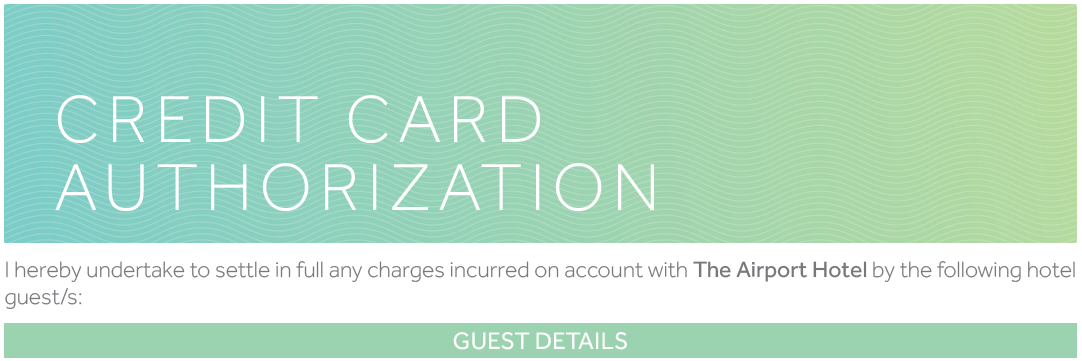 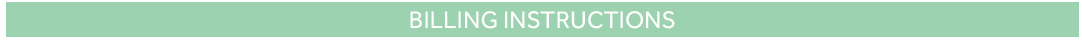  Charge Room Only to 3rd Party’s Credit Card. Charge Room and Food (Room Service) Only to 3rd Party’s Credit Card.	 Room Service up to QAR 100			 Room Service up to QAR 200	 Room Service up to QAR 300			 Room Service up to QAR 500 Guest will pay his own room.  3rd Party’s Credit Card will only guarantee the room. Others (Please Specify): ___________________________________________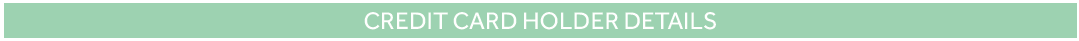 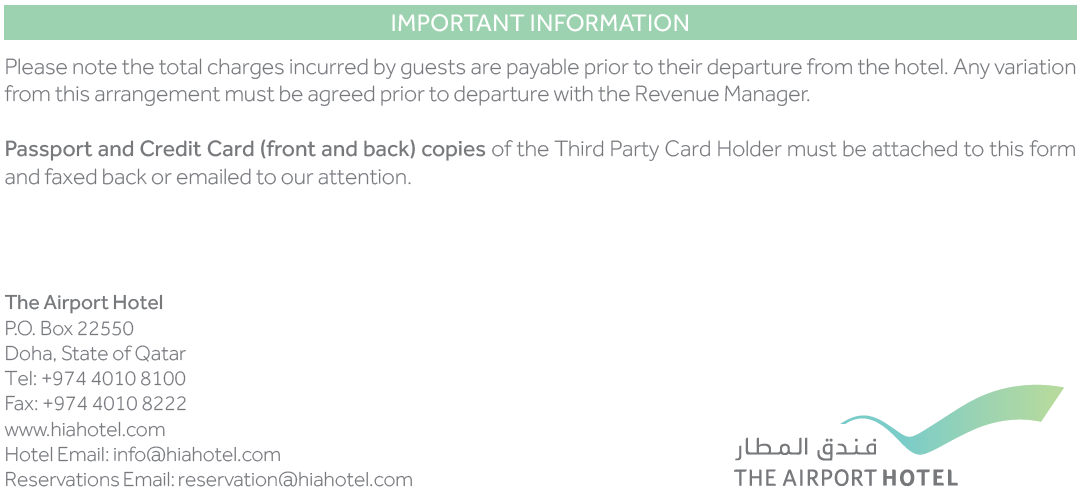 Guest Name: Room Type:Number of Adults:Stay Package:No. of Children (with Ages):Total Amount:Arrival Date:Departure Date:Arrival Time:Departure Time:Flight No.:Flight No.:Card Holder Name:Type of Card:Contact Number: Card No. (First 8 numbers)Email Address:Card No. (Remaining numbers)Signature:Card Expiration Date:  